給學生的一封信親愛的同學：    嚴重特殊傳染性肺炎來襲，你的心理、生理和日常活動，是否受到疫情影響而產生改變？面對疫情，我們的心裡會感到擔心、焦慮或不安，是很正常的感受。對於因疫情帶來的擔心、焦慮或不安感，你可以試著： 確認訊息來源：辨別訊息的真偽，不盲目聽從沒有依據的疫情資訊，減少讓自己身處負面資訊的機會，以減低焦慮的可能。 舒緩身心：從事會讓自己感到放鬆的健康活動，讓不安的情緒和不適的身體感受得到舒緩。 呼吸調節：試著深呼吸或進行腹式呼吸，平衡自律神經，以調節身心壓力。 放鬆練習：進行想像式的放鬆練習，想像自己正處於輕鬆、愉快的環境，增加正向的情緒感受。相較於身邊的人而言，如果你因受到疫情影響而顯得特別憂慮不安，有下列的情形時，請你一定要告訴家長、老師或尋求輔導老師的協助，如： 一段時間持續失眠長時間無法放鬆無法進行一般生活事務對人生意義產生懷疑心悸不自主地加快呼吸異常的身體不適在這段時間，你可以多注意均衡的飲食、良好的睡眠品質，提升自己的免疫力，以及執行正確的防疫行為（像是正確洗手、減少出入公共場所、必要時戴口罩等），都會讓你對防疫有更多的安全感和信心。如果感覺身體不適，無需過度憂慮，請盡快尋求正確的醫療管道諮詢，讓你成為自己的身心照顧者。 如果你有任何需求或疑問，請與輔導室聯絡。電話：29371118轉241，聯絡人：輔導組長/專輔教師 李老師，或是寫哆啦A夢信箱也可以喔！請多加利用！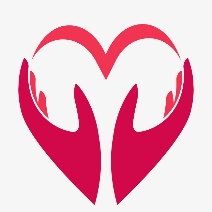 以上資料參考自教育部《防疫安心文宣》